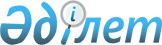 О подписании Протокола о внесении изменений в Соглашение между Правительством Республики Казахстан и Правительством Азербайджанской Республики о сотрудничестве в области охраны промышленной собственности от 23 октября 1998 годаПостановление Правительства Республики Казахстан от 29 сентября 2014 года № 1037

      Правительство Республики Казахстан ПОСТАНОВЛЯЕТ:

      1. 

Одобрить прилагаемый проект Протокола о внесении изменений в Соглашение между Правительством Республики Казахстан и Правительством Азербайджанской Республики о сотрудничестве в области охраны промышленной собственности от 23 октября 1998 года.



      2. Уполномочить Чрезвычайного и Полномочного Посла Республики Казахстан в Азербайджанской Республике Исабаева Бейбита Оксикбаевича подписать от имени Правительства Республики Казахстан Протокол о внесении изменений в Соглашение между Правительством Республики Казахстан и Правительством Азербайджанской Республики о сотрудничестве в области охраны промышленной собственности от 23 октября 1998 года, разрешив вносить изменения и дополнения, не имеющие принципиального характера.

      Сноска. Пункт 2 в редакции постановления Правительства РК от 19.11.2015 № 923.

      3. 

Настоящее постановление вводится в действие со дня его подписания.

 

  

ПРОТОКОЛ

о внесении изменений в Соглашение между Правительством Республики

Казахстан и Правительством Азербайджанской Республики

о сотрудничестве в области охраны промышленной собственности

от 23 октября 1998 года

      Правительство Республики Казахстан и Правительство Азербайджанской Республики, именуемые в дальнейшем Сторонами,



      руководствуясь Соглашением между Правительством Республики Казахстан и Правительством Азербайджанской Республики о сотрудничестве в области охраны промышленной собственности от 23 октября 1998 года (далее - Соглашение),



      желая внести изменения в Соглашение по вопросам сотрудничества в области охраны и использования прав на изобретения, промышленные образцы, товарные знаки и другие объекты промышленной собственности на основе взаимной выгоды и равенства, договорились о нижеследующем:

  

Статья 1

      Статью 1 изложить в следующей редакции:



      «Для целей настоящего Соглашения понятие «промышленная собственность» понимается в значении, указанном в статье 1 Парижской конвенции по охране промышленной собственности от 20 марта 1883 года, пересмотренной в Стокгольме 14 июля 1967 года, с изменениями от 2 октября 1979 года (далее - Парижская конвенция)».

  

Статья 2

      Абзац четвертый статьи 6 Соглашения исключить.

  

Статья 3

      Статью 8 Соглашения изложить в следующей редакции:



      «При подаче заявок на выдачу охранных документов, получении охранных документов и поддержании их в силе заявители Сторон обоих государств обязаны вести дела непосредственно с патентными поверенными этих государств.».

  

Статья 4

      Статью 9 Соглашения изложить в следующей редакции:



      «Стороны признают обязательным условием при подаче заявки другого государства представление документа, подтверждающего соблюдение требований национального законодательства относительно порядка зарубежного патентования объектов промышленной собственности.».

  

Статья 5

      Абзацы второй и третий части первой статьи 14 изложить в следующей редакции:



      «в Республике Казахстан - Министерство юстиции Республики Казахстан;



      в Азербайджанской Республике - Государственный Комитет по стандартизации, метрологии и патентам Азербайджанской Республики.».

  

Статья 6

      Настоящий Протокол вступает силу в порядке, предусмотренном статьей 15 Соглашения, и действует до прекращения действия Соглашения.



      Совершено в городе ___________ «_____» _________ 2014 года года в двух подлинных экземплярах каждый на казахском, азербайджанском и русском языках, при этом все тексты имеют одинаковую силу.



      Для целей толкования положений настоящего Протокола используется текст на русском языке.

 

 
					© 2012. РГП на ПХВ «Институт законодательства и правовой информации Республики Казахстан» Министерства юстиции Республики Казахстан
				

      Премьер-Министр



      Республики КазахстанК. Масимов

Одобрен

постановлением Правительства Республики Казахстан

от 29 сентября 2014 года № 1037

Проект